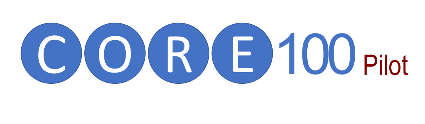 <Titel>Antragsteller*in<Name, Vorname, Titel> , <Geb. – Datum>, <Abteilung, OE>, <Telefon>, E-Mail>Mentor*in					<Name, Vorname, Titel> , <Geb. – Datum>, <Abteilung, OE>, <Telefon>, E-Mail>Einleitung, eigene Vorarbeiten<>Wissenschaftliches Projekt<>CORE100 – Vernetzungsprojekt <>Zeitlicher Ablauf<>Erklärung der*des Antragsteller*in Ein Antrag auf Finanzierung dieses Vorhabens wurde bei keiner anderen Stelle eingereicht. Wenn ich einen solchen Antrag stelle, werde ich das Core100Pilot-Board unverzüglich benachrichtigen.<nur gültig mit Unterschrift, bitte einscannen!>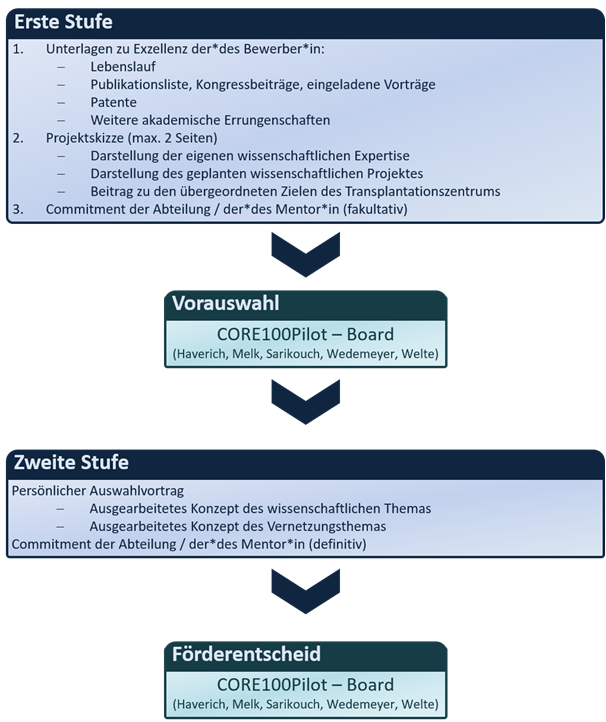 